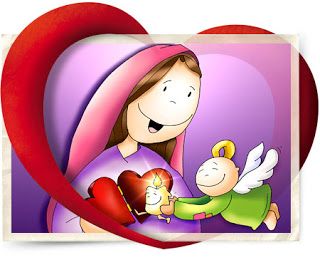 SVAKE NEDJELJE OBOJI JEDNU SVIJEĆU: NADE, MIRA, RADOSTI I LJUBAVI.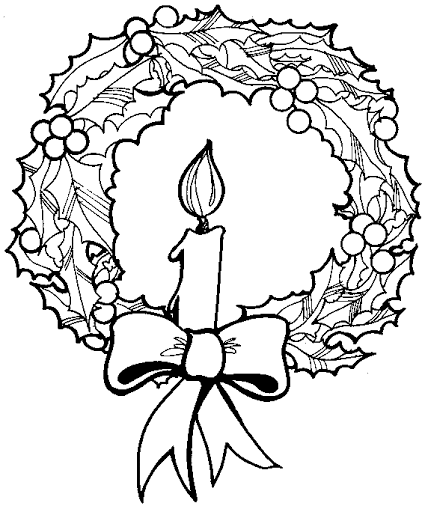 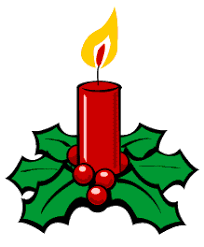 https://www.youtube.com/watch?v=aSAywKdUmZA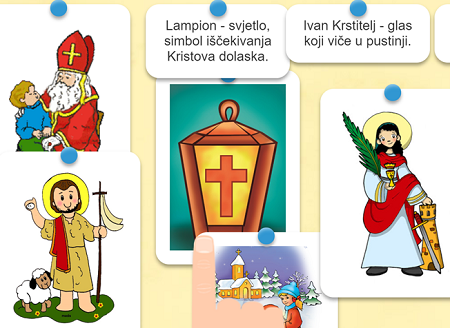 